Ringette Association of Saskatchewan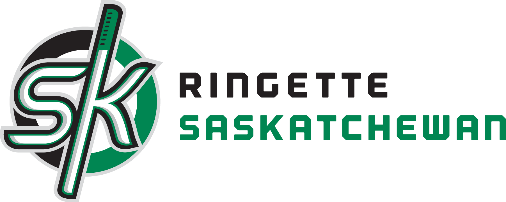 Technical Director Role and Responsibilities The Ringette Association of Saskatchewan (RAS) is the provincial sport governing body responsible for the administration, promotion and development of ringette in Saskatchewan. RAS is a non-profit association consisting of players, coaches, officials and volunteers from across the province.  Coaching Development Manage, lead and support the Coach Developer team in Saskatchewan. Schedule, plan and manage all coaching clinics and evaluations for all coaching levels in Saskatchewan. Responsible with the Director of Coaching for updating coaching certification to meet NCCP requirements, update coaches on current qualifications and any needed upgrades of the complete bench staff. Assist with developing coaches in Saskatchewan. Communicate coach certification requirements to all members. Review coach certification for all teams attending major events.Create resources for coach development and assist in finding education and professional development for coaches.Officiating Development Work with local association to develop, retain and advance officials.Manage the active official rankings and support administration.Assist with developing a plan for training more officials as well as certificated evaluators.Continue implementing and tracking official evaluation program.Develop and introduce an official mentorship program. High Performance Event Lead Help develop and coordinate high performance camps for athletes, coaches, and officials that support the training and development for their pursuit of excellence.Event Administration and Supervision Provide Associations with best practices, resources and event training. Organize, schedule and administrate all gym ringette initiatives in Saskatchewan. Ensure all event data is tracked and reported. Create new contacts within the municipal recreation departments to host gym ringette sessions within community recreation facilities throughout the spring and summer.Encourage senior athletes to become involved as program leaders.Update and manage the Come Try Ringette (CTR) website for all Saskatchewan events. Coordinate CTR supplies and social media promotion for all club Association and Ringette Saskatchewan events. Ensure participation of trained leaders in CTR events and community initiatives. Plan and coordinate all technical aspects for Ringette Saskatchewan Provincial Championships.Technical lead at Ringette Saskatchewan Provincial Championships. Provide administrative support to Associations including updating event information, sending event materials, and assisting with event advertising on social media and through other outlets.  The Technical Director’s (TD) highest priority will be to support Associations and leagues with technical inquiries, serving as a resource for volunteers within the sport community and general public.  The TD is expected to liaise with Ringette Canada and other Provincial Sport Organizations to support outreach and provincial programing initiatives to help further develop the sport of ringette.Qualifications Ringette related experience in coaching, officiating and athlete participation and development is considered an asset.Post secondary education or certification in the fields of Sports Management, Recreation Management, Physical Education, Kinesiology or related field or with demonstrated work experience in these areas is considered an asset.Community recreation experience is an asset with experience in program planning and development Demonstrated experience/competency in CS4L-based LTAD concepts, development and implementation.An understanding of the provincial sport and/or national sport systems.Experience with NCCP coach training and be potentially willing to become a certified NCCP Learning Facilitator as you progress in the job.Strong verbal and communication skills.Experience in marketing and event management is considered an asset.ExpectationsWork out of the Ringette Saskatchewan offices in Regina at the Mosaic Stadium.Full time position (30 hours a week) Salary will be commensurate with level of experience, skills and qualifications, and subject to negotiation with successful applicant.Vacation, Health and benefits package provided.Must be willing to work evening, weekends, and overtime hours to accommodate event schedule.Must be willing to travel throughout the province to support sport development.Apply by sending your resume to executivedirector@ringettesask.comClosing date: May 17, 2019